7	to consider possible changes, and other options, in response to Resolution 86 (Rev. Marrakesh, 2002) of the Plenipotentiary Conference, an advance publication, coordination, notification and recording procedures for frequency assignments pertaining to satellite networks, in accordance with Resolution 86 (Rev.WRC-07), in order to facilitate rational, efficient and economical use of radio frequencies and any associated orbits, including the geostationary-satellite orbit;7(C)	Issue C - Issues for which consensus was achieved in ITU-R and a single method has been identifiedIntroductionIssue C1 - Inconsistency between provisions of RR No.11.43A of RR Article 11 and paragraph 8.13 of Article 8 of RR Appendix 30BAPT Members support the single method in the CPM Report to address this issue by aligning the text of § 8.13 of Article 8 of RR Appendix 30B with that of RR No. 11.43A of RR Article 11 while ensuring that this alignment should not impact on any other current regulatory practice.Issue C2 - Clarification of the possibility to notify/bring into use only one of the blocks/one sub-band under AP30B Article 6APT Members support the single method in the CPM Report which can allow administrations to submit an application for one of the blocks/sub-bands of 250 MHz (10.7-10.95 GHz or 11.2-11.45 GHz for downlink and 12.75-13.0 GHz or 13.0-13.25 GHz for uplink) in an explicit submission of one of the blocks/sub-bands under RR Appendix 30B.Issue C3 - AP30B MOD to Article 6 § 6.10APT Members support the single method in the CPM Report to add a new provision in Article 6 of RR Appendix 30B to clearly state that § 6.13 to 6.15 of RR Appendix 30B do not apply in the context of requirements associated with § 6.6 of RR Appendix 30B.Issue C4 - AP30/30A single AP4 notice for List and NotificationAPT Members support the single method in the CPM Report to modify § 4.1.12bis and § 4.2.16bis of RR Appendices 30 and 30A to allow administrations to request the Bureau to have notices submitted under any of these two provisions also examined with respect to § 5.1.1 of RR Appendix 30 and § 5.1.2 of RR Appendix 30A for notification.Issue C5 – MOD to No. 11.46 and six month resubmissionAPT Members supports the single Method for the Issue C5, as outlined in the CPM Report.Issue C6 – Single AP4 notice for entry into the RR Appendix 30B List (under § 6.17) and Notification (under § 8.1)APT Members support the single method in the CPM Report to allow a single submission to be treated both in respect of entry into the List under § 6.17 and notification under § 8.1 of RR Appendix 30B to reduce workload of both administration and the Bureau.Issue C7 – Harmonization of AP30B with AP30/30A on Possibility of obtaining Agreement for a specific periodAPT Members support the single method in the CPM Report to add a new provision § 6.15bis to Article 6 and a new provision § 8.16bis to Article 8 of RR Appendix 30B in order to recognize the possibility of obtaining agreement from affected administrations for a specified period. It is also proposed to modify § 5.2.6 of Article 5 of Appendix 30A to Radio Regulations.ProposalsIssue C1 - Inconsistency between provisions of RR No.11.43A of RR Article 11 and paragraph 8.13 of Article 8 of RR Appendix 30B APPENDIX 30B (REV.WRC-15)Provisions and associated Plan for the fixed-satellite service
in the frequency bands 4 500-4 800 MHz, 6 725-7 025 MHz,
10.70-10.95 GHz, 11.20-11.45 GHz and 12.75-13.25 GHzARTICLE 8     (REV.WRC-15)Procedure for notification and recording in the Master Register
of assignments in the planned bands for the
fixed-satellite service11, 12     (WRC-15)MOD	ACP/24A19A3/1#500668.13	A notice of a change in the characteristics of an assignment already recorded, as specified in Appendix 4, shall be examined by the Bureau under § 8.8 and § 8.9, as appropriate. Any changes to the characteristics of an assignment that has been  and confirmed as having been brought into use shall be brought into use within eight years from the date of the notification of the modification. Any changes to the characteristics of an assignment that has been  but not yet brought into use shall be brought into use within the period provided for in §§ 6.1, 6.31 or 6.31bis of Article 6.    (WRC-)Reasons:	To satisfy Issue C1 as proposed in the CPM Report. To align the text of § 8.13 of Article 8 of RR Appendix 30B with that of RR No. 11.43A of RR Article 11.Issue C2 - Clarification of the possibility to notify/bring into use only one of the blocks/one sub-band under AP30B Article 6ARTICLE 6     (REV.WRC-15)Procedures for the conversion of an allotment into an assignment, for
the introduction of an additional system or for the modification of
an assignment in the List1, 2     (WRC-15)ADD	ACP/24A19A3/2#500676.1bis	Administrations, in submitting an additional use under paragraph 6.1 of Appendix 30B, may submit Appendix 4 for both blocks/sub-bands each with 250 MHz (10.7-10.95 GHz or 11.2-11.45 GHz for downlink and 12.75-13.0 GHz or 13.0-13.25 GHz for uplink) and notify under Article 8 and bring into use only one of the two blocks/sub-bands each with 250 MHz (10.7-10.95 GHz or 11.2-11.45 GHz for downlink and 12.75-13.0 GHz or 13.0-13.25 GHz for uplink) or submit under paragraph 6.1 either of the two blocks/sub-bands each with 250 MHz (10.7-10.95 GHz or 11.2-11.45 GHz for downlink and 12.75-13.0 GHz or 13.0-13.25 GHz for uplink) and notify and bring into use under Article 8 that block/sub-band. The Bureau shall process that block/sub-band as it has been submitted under Article 6 and shall apply Article 8 for that notified and brought into use block/sub-band and cancel the other block/sub-band from its database.     (WRC-19)Reasons:	To satisfy Issue C2 as proposed in the CPM Report. To allow an explicit submission of one of the blocks/sub-bands under RR Appendix 30B.ADD	ACP/24A19A3/3#500686.17bis	An administration that has submitted the notice for an additional use under § 6.1 may request the Bureau to enter into the List only one block/sub-band of 250 MHz (10.7-10.95 GHz or 11.2-11.45 GHz for downlink and 12.75-13.0 GHz or 13.0-13.25 GHz for uplink).     (WRC-19)Reasons:	To satisfy Issue C2 as proposed in the CPM Report. To allow an explicit submission of one of the blocks/sub-bands under RR Appendix 30B.Issue C3 - AP30B MOD to Article 6 § 6.10ADD	ACP/24A19A3/4#500696.15bis	The course of actions described in §§ 6.13 to 6.15 do not apply to the agreement requested under § 6.6.     (WRC-19)Reasons:	To satisfy Issue C3 as proposed in the CPM Report. To clearly state that §§ 6.13 to 6.15 of RR Appendix 30B do not apply in the context of requirements associated with § 6.6 of RR Appendix 30B.Issue C4 - AP30/30A single AP4 notice for List and NotificationAPPENDIX 30 (REV.WRC-15)*Provisions for all services and associated Plans and List1 for
the broadcasting-satellite service in the frequency bands
11.7-12.2 GHz (in Region 3), 11.7-12.5 GHz (in Region 1)
         and 12.2-12.7 GHz (in Region 2)    (WRC-03)ARTICLE  4     (Rev.WRC-15)Procedures for modifications to the Region 2 Plan or 
for additional uses in Regions 1 and 334.1	Provisions applicable to Regions 1 and 3NOC	ACP/24A19A3/54.1.12	If agreement has been reached with the administrations identified in the publication referred to under § 4.1.5 above, the administration proposing the new or modified assignment may continue with the appropriate procedure in Article 5, and shall so inform the Bureau, indicating the final characteristics of the frequency assignment together with the names of the administrations with which agreement has been reached.     (WRC-15)Reasons:	To satisfy Issue C4 as proposed in the CPM Report.MOD	ACP/24A19A3/6#500714.1.12bis	In application of § 4.1.12, an administration may indicate the changes to the information communicated to the Bureau under § 4.1.3 and published under § 4.1.5.    (WRC-)Reasons:	To satisfy Issue C4 as proposed in the CPM Report.4.2	Provisions applicable to Region 2MOD	ACP/24A19A3/7#500724.2.16bis	In application of § 4.2.16, an administration may indicate the changes to the information communicated to the Bureau under § 4.2.6 and published under § 4.2.8.     (WRC-)Reasons:	To satisfy Issue C4 as proposed in the CPM Report.APPENDIX 30A (REV.WRC-15)*Provisions and associated Plans and List1 for feeder links for the broadcasting-satellite service (11.7-12.5 GHz in Region 1, 12.2-12.7 GHz
in Region 2 and 11.7-12.2 GHz in Region 3) in the frequency bands
14.5-14.8 GHz2 and 17.3-18.1 GHz in Regions 1 and 3,
and 17.3-17.8 GHz in Region 2     (WRC-03)ARTICLE 4     (Rev.WRC-15)Procedures for modifications to the Region 2 feeder-link Plan 
or for additional uses in Regions 1 and 34.1	Provisions applicable to Regions 1 and 3NOC	ACP/24A19A3/84.1.12	If agreement has been reached with the administrations identified in the publication referred to under § 4.1.5 above, the administration proposing the new or modified assignment may continue with the appropriate procedure in Article 5 and shall inform the Bureau, indicating the final characteristics of the frequency assignment together with the names of the administrations with which agreement has been reached.      (WRC-15)Reasons:	To satisfy Issue C4 as proposed in the CPM Report.MOD	ACP/24A19A3/9#500744.1.12bis	In application of § 4.1.12, an administration may indicate the changes to the information communicated to the Bureau under § 4.1.3 and published under § 4.1.5.     (WRC-)Reasons:	To satisfy Issue C4 as proposed in the CPM Report.4.2	Provisions applicable to Region 2MOD	ACP/24A19A3/104.2.16bis	In application of § 4.2.16, an administration may indicate the changes to the information communicated to the Bureau under § 4.2.6 and published under § 4.2.8.     (WRC-)Reasons:	To satisfy Issue C4 as proposed in the CPM Report.Issue C5 – MOD to No. 11.46 and six month resubmissionARTICLE 11Notification and recording of frequency 
assignments1, 2, 3, 4, 5, 6, 7, 8    (WRC-15)Section II − Examination of notices and recording of frequency assignments 
in the Master RegisterMOD	ACP/24A19A3/11#5007611.46		In applying the provisions of this Article, any resubmitted notice which is received by the Bureau more than six months after the date on which the original notice was returned by the Bureau shall be considered to be a new notification with a new date of receipt. For frequency assignments to a space station, should the new date of receipt of such a notice not comply with the period specified in No. 11.44.1 or No. 11.43A, as appropriate, the notice shall be returned to the notifying administration in the case of No. 11.44.1, and the notice shall be examined as a new notice of a change in the characteristics of an assignment already recorded with a new date of receipt in the case of No. 11.43A.    (WRC-)Reasons:	To satisfy Issue C5 as proposed in the CPM Report. Addressing this lack of a reminder would be beneficial to administrations who may have experienced difficulties receiving or addressing the Bureau's return of notice and the need to ensure that frequency assignments that are in use are properly recorded in the Master Register.ADD	ACP/24A19A3/12#50077_______________x 	11.46.1	If the resubmitted notice is not received by the Bureau within four months from the date on which the original notice was returned by the Bureau, the Bureau shall promptly send a reminder to the notifying administration.     (WRC-19)Reasons:	To satisfy Issue C5 as proposed in the CPM Report.Issue C6 – Single AP4 notice for entry into the RR Appendix 30B List (under § 6.17) and Notification (under § 8.1)APPENDIX 4 (REV.WRC-15)Consolidated list and tables of characteristics for use in the
application of the procedures of Chapter IIIANNEX 2Characteristics of satellite networks, earth stations
or radio astronomy stations2     (Rev.WRC-12)Footnotes to Tables A, B, C and DMOD	ACP/24A19A3/13#50078TABLE AGENERAL CHARACTERISTICS OF THE SATELLITE NETWORK, 
EARTH STATION OR RADIO ASTRONOMY STATION     (Rev.WRC-)Reasons:	To satisfy Issue C6 as proposed in the CPM Report. To enable one submission for entry into the List and notification under RR Appendix 30B.MOD	ACP/24A19A3/14#50079TABLE CCHARACTERISTICS TO BE PROVIDED FOR EACH GROUP OF FREQUENCY ASSIGNMENTS 
FOR A SATELLITE ANTENNA BEAM OR AN EARTH STATION OR 
RADIO ASTRONOMY ANTENNA      (Rev.WRC-)Reasons:	To satisfy Issue C6 as proposed in the CPM Report. To enable one submission for entry into the List and notification under RR Appendix 30B.APPENDIX 30B (REV.WRC-15)Provisions and associated Plan for the fixed-satellite service
in the frequency bands 4 500-4 800 MHz, 6 725-7 025 MHz,
10.70-10.95 GHz, 11.20-11.45 GHz and 12.75-13.25 GHzARTICLE 6     (REV.WRC-15)Procedures for the conversion of an allotment into an assignment, for
the introduction of an additional system or for the modification of
an assignment in the List1, 2     (WRC-15)MOD	ACP/24A19A3/15#500806.17	If agreements have been reached with administrations published in accordance with § 6.7, the administration proposing the new or modified assignment may request the Bureau to have the assignment entered into the List, indicating the final characteristics of the assignment together with the names of the administrations with which agreement has been reached. For this purpose, it shall send to the Bureau the information specified in Appendix 4. In submitting the notice, the administration may request the Bureau to examine th notice under § 6.19, 6.21 and 6.22 (entry into the List) and  under Article 8 of this Appendix (notification).      (WRC-)Reasons:	To satisfy Issue C6 as proposed in the CPM Report. To allow one submission to be treated both in respect of entry into the List under § 6.17 and notification under § 8.1 of RR Appendix 30B.Issue C7 – Harmonization of AP30B with AP30/30A on Possibility of obtaining Agreement for a specific periodADD	ACP/24A19A3/166.15ter	The agreement of the administrations affected may also be obtained in accordance with this Article, for a specified period. When this specific period of agreement expires for an assignment in the List, the assignment in question shall be maintained in the List until the end of the period referred to in § 6.1 above. After that date this assignment in the List shall lapse unless the agreement of the administrations affected is renewed.     (WRC-19)MOD	ACP/24A19A3/17#50082ARTICLE 8     (REV.WRC-15)Procedure for notification and recording in the Master Register
of assignments in the planned bands for the
fixed-satellite service11, 12     (WRC-)Reasons:	To satisfy Issue C7 as proposed in the CPM Report. Consequential changes following modifications to § 8.16bis and abrogation of the Resolution 905 (WRC-07).ADD	ACP/24A19A3/188.16bis	In the event that the Bureau has been informed of agreement to new or modified frequency assignments in the List for a specified period of time in accordance with Article 6, the frequency assignment shall be recorded in the Master Register with a note indicating that the frequency assignment is valid only for the period specified. The notifying administration using the frequency assignment over a specified period shall not subsequently invoke this fact to justify the continued use of the frequency beyond the period specified unless it obtains the agreement of the administration(s) concerned.     (WRC-19)Reasons:	To satisfy Issue C7 as proposed in the CPM Report. To recognize the possibility of obtaining agreement from affected administrations for a specified period under RR Appendix 30B.APPENDIX 30A (REV.WRC-15)*Provisions and associated Plans and List1 for feeder links for the broadcasting-satellite service (11.7-12.5 GHz in Region 1, 12.2-12.7 GHz
in Region 2 and 11.7-12.2 GHz in Region 3) in the frequency bands
14.5-14.8 GHz2 and 17.3-18.1 GHz in Regions 1 and 3,
and 17.3-17.8 GHz in Region 2     (WRC-03)MOD	ACP/24A19A3/19#50084ARTICLE 5     (Rev.WRC-15)Coordination, notification, examination and recording in the Master
International Frequency Register of frequency assignments to
feeder-link transmitting earth stations and receiving
space stations in the fixed-satellite service21, 22     (WRC-)Reasons:	To satisfy Issue C7 as proposed in the CPM Report. Consequential changes following modifications to § 5.2.6 and abrogation of the Resolution 905 (WRC-07).5.2	Examination and recordingMOD	ACP/24A19A3/20#500855.2.6	If the notifying administration resubmits the notice without modification and insists on its reconsideration, and if the Bureau’s finding with respect to § 5.2.1 remains unfavourable, the notice is returned to the notifying administration in accordance with § 5.2.4. In this case, the notifying administration undertakes not to bring into use the frequency assignment until the condition specified in § 5.2.5 is fulfilled.Reasons:	To satisfy Issue C7 as proposed in the CPM Report. To recognize the possibility of obtaining agreement from affected administrations for a specified period under RR Appendix 30A.______________World Radiocommunication Conference (WRC-19)
Sharm el-Sheikh, Egypt, 28 October – 22 November 2019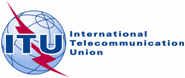 PLENARY MEETINGAddendum 3 to
Document 24(Add.19)-E23 September 2019Original: EnglishAsia-Pacific Telecommunity Common ProposalsAsia-Pacific Telecommunity Common ProposalsProposals for the work of the ConferenceProposals for the work of the ConferenceAgenda item 7(C)Agenda item 7(C)Items in AppendixA _ GENERAL CHARACTERISTICS OF THE SATELLITE NETWORK, 
EARTH STATION OR RADIO ASTRONOMY STATION ...Notice for a satellite network in the fixed-
satellite service under Appendix 30B 
(Articles 6 and 8)A.2DATE OF BRINGING INTO USEA.2.athe date (actual or foreseen, as appropriate) of bringing the frequency assignment (new or modified) into useFor a frequency assignment to a GSO space station, including frequency assignments in Appendices 30, 30A and 30B, the date of bringing into use is as defined in Nos. 11.44B and 11.44.2Whenever the assignment is changed in any of its basic characteristics (except in the case of a change under A.1.a, the date to be given shall be that of the latest change (actual or foreseen, as appropriate)Required only for notification+...A.3OPERATING ADMINISTRATION OR AGENCYA.3.athe symbol for the operating administration or agency (see the Preface) that is in operational control of the space station, earth station or radio astronomy stationA.3.bthe symbol for the address of the administration (see the Preface) to which communication should be sent on urgent matters regarding interference, quality of emissions and questions referring to the technical operation of the network or station (see Article 15)...Items in AppendixC _ CHARACTERISTICS TO BE PROVIDED FOR EACH GROUP OF FREQUENCY 
ASSIGNMENTS FOR A SATELLITE ANTENNA BEAM OR 
AN EARTH STATION OR RADIO ASTRONOMY ANTENNANotice for a satellite network in the fixed-
satellite service under Appendix 30B 
(Articles 6 and 8)...C.7NECESSARY BANDWIDTH AND CLASS OF EMISSION(in accordance with Article 2 and Appendix 1)For advance publication of a non-geostationary-satellite network not subject to coordination under Section II of Article 9, changes to this information within the limits specified under C.1 shall not affect consideration of notification under Article 11Not required for active or passive sensorsC.7.athe necessary bandwidth and the class of emission: for each carrierIn the case of Appendix 30B, required only for notification under Article 8+..C.8.a.2the maximum power density, in dB(W/Hz), supplied to the input of the antenna for each carrier type2In the case of Appendix 30B, required only for notification under Article 8Required if neither C.8.b.2 nor C.8.b.3.b is provided+